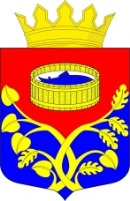 Ленинградская областьЛужский муниципальный районСовет депутатов Лужского муниципального районачетвертого созываРЕШЕНИЕ от 26 февраля 2020 года № 35О даче согласия на передачу недвижимогоимущества из государственной собственности Российской Федерации в собственностьмуниципального образования Лужский муниципальный район Ленинградской области В соответствии с требованиями Федерального закона от 6 октября 2003 года № 131-ФЗ «Об общих принципах организации местного самоуправления в Российской Федерации» (с изменениями), Федерального закона от 31 декабря 2005 года №199-ФЗ «О внесении изменений в отдельные законодательные акты Российской Федерации в связи с совершенствованием разграничения полномочий», на основании обращения отдела внутренних дел Российской Федерации по Лужскому району Ленинградской области Совет депутатов Лужского муниципального района РЕШИЛ:1. Дать согласие на передачу из государственной собственности Российской Федерации в муниципальную собственность муниципального образования Лужский муниципальный район Ленинградской области объектов недвижимого имущества согласно приложению.2.  Контроль за исполнением решения возложить на постоянную депутатскую комиссию по комплексному социально-экономическому развитию района, вопросам законности и правопорядка.Глава Лужского муниципальногорайона, исполняющий полномочияпредседателя Совета депутатов                                                          А.В. Иванов  УТВЕРЖДЕН                                      решением Совета депутатов Лужского муниципального района Ленинградской области     от  26.02.2020 года № 35                                                                                                                                                                                                                                                                                                                             (Приложение)    ПЕРЕЧЕНЬобъектов недвижимого имущества, предлагаемого к передаче из государственной собственности Российской Федерации в муниципальнуюсобственность муниципального образования Лужский муниципальный район Ленинградской области№ п/пНаименование объектов недвижимостиАдрес объектов недвижимости/ объект культурного наследия(да/нет)Общая площадькв. мКадастровый номер1Административное здание, назначение - нежилое зданиеЛенинградская область, Лужский район, г. Луга, пер. Связи, д. 4/ да701,747:29:0103011:1252Административное здание, назначение -нежилое зданиеЛенинградская область, Лужский район, г. Луга, пер. Связи, д. 4/ да1271,547:29:0103011:1233Гараж, назначение –нежилое зданиеЛенинградская область, Лужский район, г. Луга, пер. Связи, д. 4/ да168,3 47:29:0103011:1264Земельный участокЛенинградская область, Лужский район, г. Луга, пер. Связи, д. 44635,047:29:0103011:10